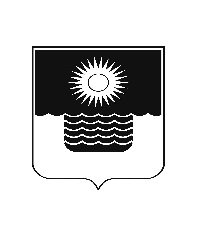 Р Е Ш Е Н И Е ДУМЫ МУНИЦИПАЛЬНОГО ОБРАЗОВАНИЯГОРОД-КУРОРТ ГЕЛЕНДЖИКот 24 ноября 2023 года                  		                        		     № 21г. ГеленджикОб установлении на территории муниципального образования город-курорт Геленджикмеры социальной поддержки в виде оснащения автономными дымовыми пожарными извещателями жилых помещений, в которых проживают отдельные категории семей, воспитывающих несовершеннолетних детей  В целях предупреждения пожаров в жилых помещениях, в которых проживают малоимущие многодетные семьи, семьи,  находящиеся  в  трудной  жизненной ситуации, в социально опасном положении, в соответствии со статьей 86 Бюджетного кодекса Российской Федерации, постановлением Правительства Российской Федерации от  16 сентября 2020 года  №1479                 «Об утверждении Правил противопожарного режима в Российской Федерации» (в редакции постановления Правительства Российской Федерации от 24 октября 2022 года № 1885), статьями 20, 35 Федерального закона от                         6 октября 2003 года  №131-ФЗ  «Об общих принципах организации местного самоуправления в Российской Федерации» (в редакции Федерального закона от 2 ноября 2023 года   №517-ФЗ), руководствуясь статьями 27, 70, 80 Устава муниципального образования город-курорт Геленджик, Дума муниципального образования город-курорт Геленджик р е ш и л а:1. Установить на территории муниципального образования город-курорт Геленджик меру социальной поддержки в виде оснащения автономными дымовыми пожарными извещателями (далее – АДПИ) жилых помещений, в которых проживают отдельные категории семей, воспитывающих несовершеннолетних детей.   	2. Установить, что право на получение меры социальной поддержки, установленной пунктом 1 настоящего решения, имеют семьи, проживающие на территории муниципального образования город-курорт Геленджик, воспитывающие несовершеннолетних детей,  следующих категорий:- малоимущие многодетные семьи;- семьи,  находящиеся в трудной жизненной ситуации;- семьи,  находящиеся в социально опасном положении.3. Мера социальной поддержки, указанная в пункте 1 настоящего решения, предоставляется путем приобретения и установки АДПИ в жилых помещениях, не оборудованных АДПИ либо оборудованных АДПИ, находящимися в неисправном состоянии, в которых проживают семьи, воспитывающие несовершеннолетних детей, указанные в пункте 2 настоящего решения.4. Условия и порядок предоставления меры социальной поддержки, установленной пунктом 1 настоящего решения,  определяются правовым актом администрации муниципального образования город-курорт Геленджик.5. Источником финансового обеспечения расходов, связанных с реализацией настоящего решения, определить средства бюджета муниципального образования город-курорт Геленджик.6. Опубликовать настоящее решение в печатном средстве массовой       информации «Официальный вестник органов местного самоуправления        муниципального образования город-курорт Геленджик» и разместить на официальном сайте администрации муниципального образования город-курорт Геленджик в информационно-телекоммуникационной сети «Интернет» (admgel.ru).7. Контроль за выполнением настоящего решения возложить на постоянную комиссию Думы муниципального образования город-курорт Геленджик по правовым вопросам и социальной поддержке населения  (Павлиди).8. Решение вступает в силу со дня его официального опубликования. Глава муниципального образования город-курорт Геленджик                                                              А.А. БогодистовПредседатель Думы муниципального образования город-курорт Геленджик                                        М.Д. Димитриев